Information SheetWelcome to the 2019 Vancleave Youth Baseball League!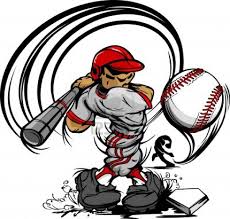 2019 Board Members:President: Ricky ParkerVice President: Kenny Pylate                                                                   Secretary: Jessica Bush	Treasurer: Byron AllredEquipment Manager:  Don EderConcession: Emily FaulkWeb Manager: David KilbernRegistration Dates:Walk-up Registration VYBL Clubhouse Ball Park Rd.:January 24 & 25, 2019 @ 6 pm - 8 pmJanuary 26, 2019 @ 9 am -1 pmJanuary 28-February 1, 2019 @ 6 pm - 8 pmTryouts: Saturday, Feb. 2nd @ 12 pm - 2 pmRegister on-line at www.vancleaveyouthbaseball.org beginning December 1, 2018 until Saturday Feb. 2, 2019 @ 11 am$100 registration fee, $10 discount for 2nd child$250 family registration fee for 3 or more children (must be in same household)*Early bird special! $90 on-line registration fee when processed through the organization’s website (expires 12/31/18) *                                     THERE WILL BE NO LATE REGISTRATIONS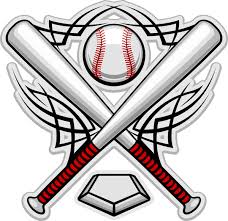 